AVENIR CYCLISTE CHATELLERAUDAIS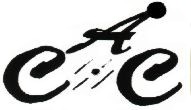                            Comité Poitou-Charentes			                               Siège : Maison des Sports						                                    21 rue A.Lalanne – 86100 ChâtelleraultAssociation loi 1901    -    Siret 414 981 589 000 16Châtellerault  86 26 et 27 Août 20175ème  Manche de la Coupe de France Cofidis LE PROGRAMME Samedi 26 Août :   12 h 00   Accueil des coureurs au gymnase du Sanital, avenue Alfred Nobel 86100 Châtellerault, (à 1 km sortie 26 Châtellerault nord de l’autoroute A10)14 h 00 Départ de la course en ligne handbike, 13 tours : 37.200 km14h00 Départ de la course en ligne tricycle, 10 tours : 31 km16 h 00 Départ de la course en ligne tandem et solo, 18 tours : 55.800 km18 h 00 Verre de l’amitié20h00   Repas de convivialité au restaurant, sur réservation Dimanche 27 Août :8 h 30 Accueil des coureurs au gymnase du Sanital, avenue Alfred Nobel 86100 Châtellerault, (1 km sortie 26 Châtellerault nord de l’autoroute A10)9 h 00 Départ du contre la montre Tandem, 4 tours : 12.400 kms9 h 15 Départ du contre la montre solo, 4 tours : 12.400 kms 9 h 45 Départ du contre la montre Handbike et Tricycle, 4 tours : 12.400km11 h 30 Récompenses et réception avec l’ensemble des sportifs, accompagnateurs, officiels et bénévoles. 12h00 Verre de l’amitié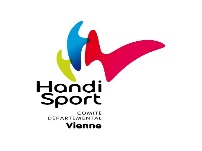 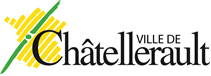 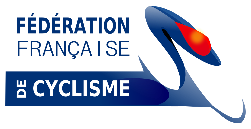 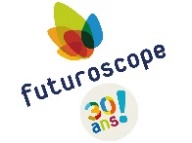 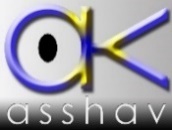 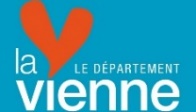 Organisée par l’AC Châtelleraudais et l’ASSHAV Poitiers